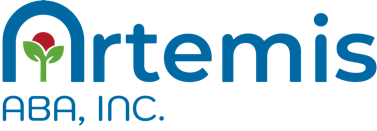 DatePrompt(circle)Trial 1Trial 2Trial 3Trial 4Trial 5% CorrectNo prompt

Verbal

Partial verbal

Model

Partial Model
Physical
+/-+/-+/-+/-+/-No prompt

Verbal

Partial verbal

Model

Partial Model
Physical
+/-+/-+/-+/-+/-No prompt

Verbal

Partial verbal

Model

Partial Model
Physical
+/-+/-+/-+/-+/-DatePrompt(circle)Trial 1Trial 2Trial 3Trial 4Trial 5% CorrectNo prompt

Verbal

Partial verbal

Model

Partial Model
Physical
+/-+/-+/-+/-+/-No prompt

Verbal

Partial verbal

Model

Partial Model
Physical
+/-+/-+/-+/-+/-